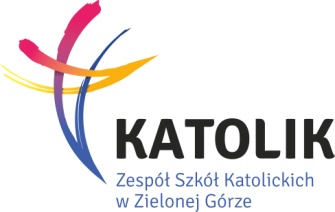 OŚWIADCZENIE RODZICÓW UCZNIA
 dot. przetwarzania danych osobowych………………………………………………………………………………………………………………..
Imię i nazwisko ucznia………………………………………………………………………………………………………………….
adres zamieszkaniaNa podstawie art. 6 ust.1 lit. a rozporządzenia Parlamentu Europejskiego i Rady (UE) 2016/679 z dnia 27 kwietnia 2016r. w sprawie ochrony osób fizycznych w związku 
z przetwarzaniem danych osobowych i w sprawie swobodnego przepływu takich danych
 oraz uchylenia dyrektywy 95/46/WE (Dz .Urz .UE L 119 z 4.05.2016, str.1) wyrażam zgodę na przetwarzanie danych osobowych mojego dziecka zawartych w ankiecie kandydata do szkoły do celów rekrutacji.……………………………………………………………………………………………………………………………………………..
					data i podpis rodzicówAdministratorem danych osobowych zawartych w ankiecie jest Zespół Szkół Katolickich św. Stanisława Kostki w Zielonej Górze 65-533 Zielona Góra ul. Św. Cyryla i Metodego 9.
Przetwarzanie danych jest niezbędne w celu przeprowadzenia postepowania rekrutacyjnego do szkoły podstawowej działającej w ramach zespołu.